GrafomotricidadTrazos rectos     Actividad: Con tu lapíz gráfito repasa las lineas punteadas iniciando desde el punto de la izquierda para terminar  en el punto de la derechaColorear solo la punta y la goma del lápiz.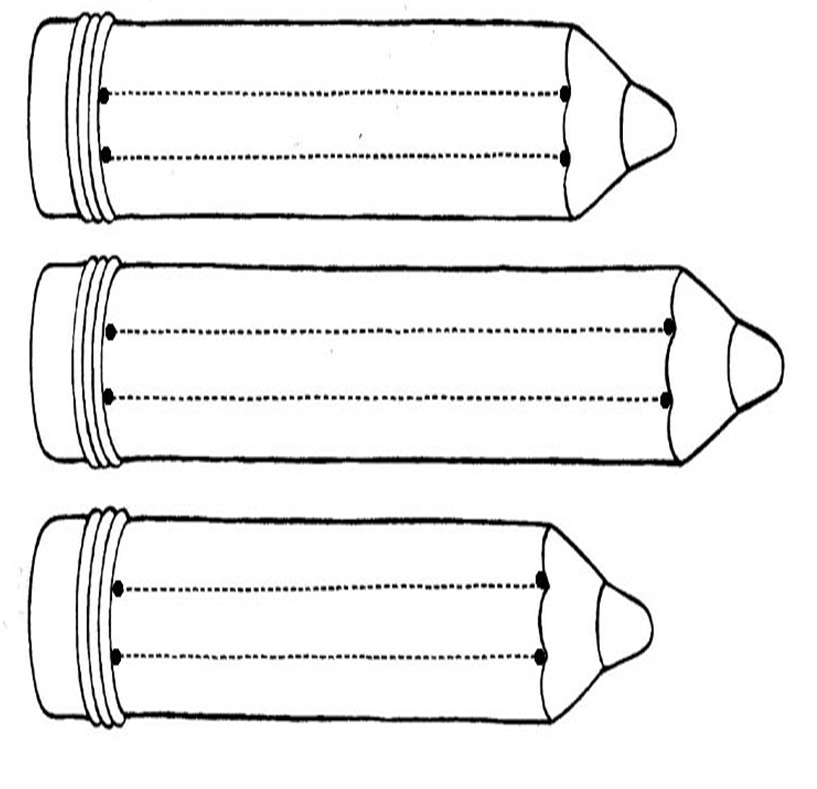 